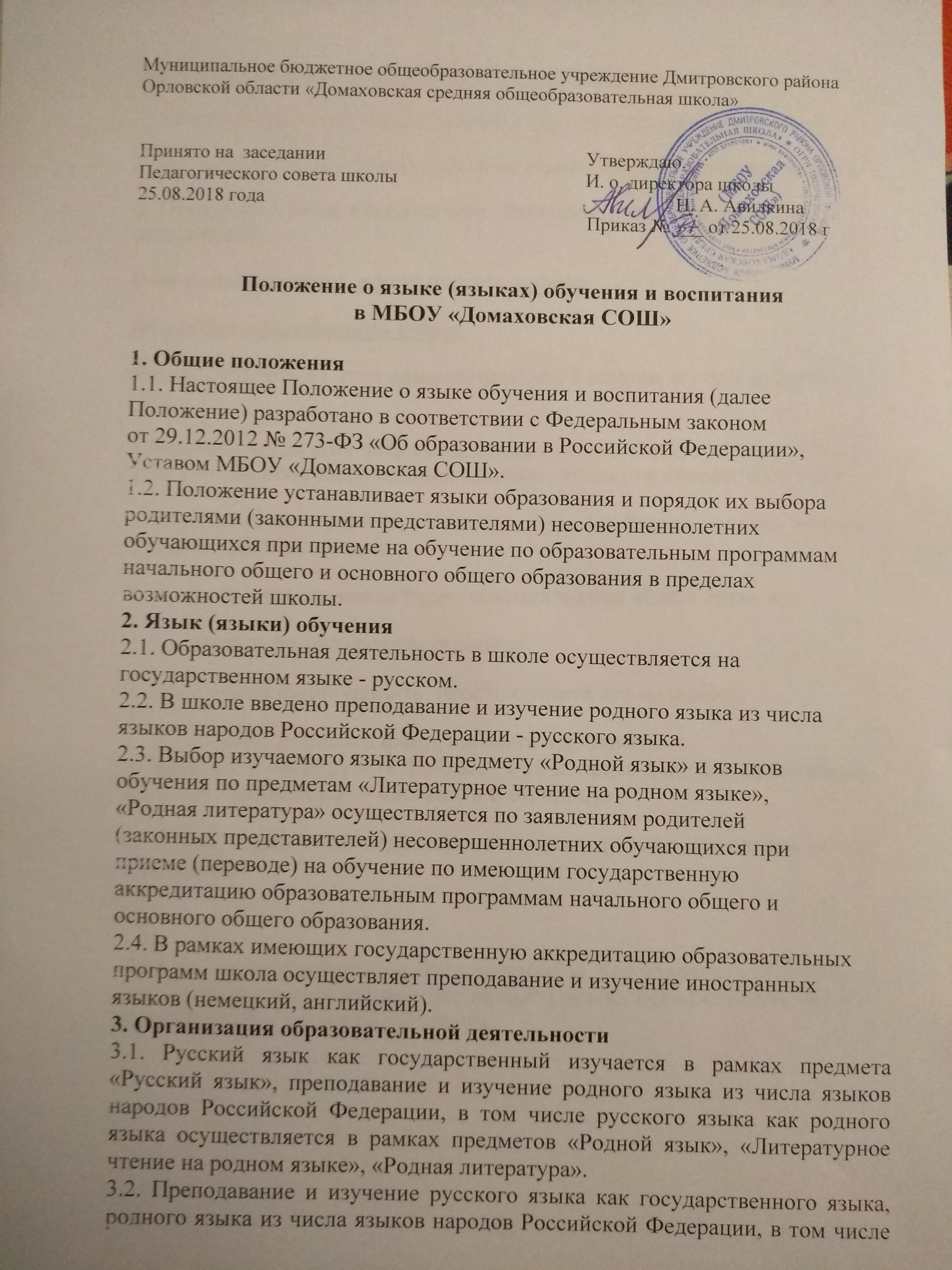 русского языка как родного в рамках имеющих государственную аккредитацию образовательных программ осуществляются в соответствии сфедеральными государственными образовательными стандартами.3.3. Преподавание и изучение немецкого  языка в рамках имеющихгосударственную аккредитацию образовательных программорганизуется для обучающихся 2-11 классов. Организуетсяпреподавание и изучение второго иностранного языка (английский) для обучающихся 5-9 классов.3.4. Преподавание и изучение иностранных языков в рамках имеющихгосударственную аккредитацию образовательных программосуществляется в соответствии с федеральными государственнымиобразовательными стандартами и может осуществляться на иностранныхязыках в соответствии с учебным планом и образовательнымипрограммами соответствующего уровня образования.3.5. Преподавание и изучение иных предметов учебного планаосуществляется на русском языке.4. Язык (языки) воспитания4.1. Внеурочная деятельность и воспитательная работа в школеосуществляется на русском языке в соответствии с утвержденнымипланами внеурочной деятельности и воспитательной работы.